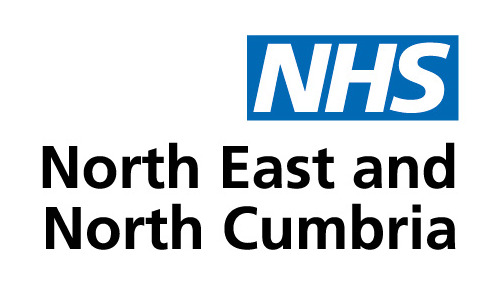 EQUALITY IMPACT ASSESSMENTPOLICY VALIDITY STATEMENTPolicy users should ensure that they are consulting the currently valid version of the documentation. The policy will remain valid, including during its period of review.  However, the policy must be reviewed at least once in every 3-year period.ACCESSIBLE INFORMATION STANDARDSIf you require this document in an alternative format, such as easy read, large text, braille or an alternative language please contact necsu.icbhr@nhs.netVersion ControlApproval1.	Introduction1.1	The North East and North Cumbria Integrated Care Board (the Organisation) aspires to the highest standards of corporate behaviour and clinical competence, to ensure that safe, fair and equitable procedures are applied to all organisational transactions, including relationships with patients their carers, public, staff, stakeholders and the use of public resources.  1.2	The organisation is required to fulfil its legal duties under the Children Act 1989, Section 11 of the Children Act 2004, and Statutory Guidance on promoting the health and well-being of Looked After Children (2015). Working Together to Safeguard Children (2018) provides the statutory framework for safeguarding and promoting the welfare of children.1.3	The Care Act (2014) and accompanying guidance provides the statutory framework for safeguarding and promoting the welfare of adults. This guidance has replaced previous guidance in the document ‘No Secrets’ (2000).1.4	This policy is supported by a number of organisation policies and procedures as well as a Safeguarding Training Strategy which demonstrates the organisation’s commitment to improving safeguarding competencies at all levels within agencies commissioned by the organisation. All staff working within the organisation’s health economy that commission or provide services for children and adults at risk must make safeguarding and promoting the welfare of children and adults at risk an integral part of the care they offer.1.5 	This policy outlines how, as a commissioning organisation, the organisation will effectively fulfil its legal duties and statutory responsibilities with regard to managing allegations against staff. 1.6 	This policy applies to all organisation staff, and anyone working on behalf of, or undertaking work or volunteering for the organisation, including those staff registered as Performers on the National Performers List: ie GPs. 1.7 	It provides a framework to ensure appropriate actions are taken to manage allegations, regardless of whether they are made in connection to duties with the organisation or if they fall outside of this such as in their private life or any other capacity. 1.8 	This policy should be read in conjunction with the organisation: Safeguarding Strategy Safeguarding Children Policy Safeguarding Adults Policy Safeguarding Training Strategy 1.9 	This organisation Policy should be used in conjunction with the Local Safeguarding Children Board’s (LSCB) safeguarding children procedures, and the Local Safeguarding Adult’s Board (SAB) procedures.2.	Purpose and scope 2.1	The purpose of this Policy is to provide a framework for managing cases where allegations are made about organisation staff or GPs which indicate that vulnerable persons (children, young people or adults) are believed to have suffered, or are likely to suffer, significant harm. Concerns may also be raised if the staff member is behaving in a way which demonstrates unsuitability for working with vulnerable persons (children, young people or adults), in their present position, or in any capacity. 2.2	The allegation or issue may arise either in the employee’s/professional’s work or private life. Examples include: Commitment of a criminal offence against, or related to, children, young people or vulnerable adults. Behaving towards children, young people or vulnerable adults in a manner that indicates they are unsuitable to work with children, young people or adults at risk of harm or abuse. Where an allegation or concern arises about a member of staff from their private life such as perpetration of domestic violence or where inadequate steps have been taken to protect vulnerable individuals from the impact of violence or abuse. Where an allegation of abuse is made against someone closely associated with a member of staff such as a partner, member of the family or other household member.2.3	The procedures also apply where there are concerns relating to inappropriate relationships between those who work with children or young people as outlined in the Sexual Offences Act 2003, namely:Having a sexual relationship with a child under 18 if in a position of trust in respect of that child, even if consensual (section 16-19 Sexual Offences Act 2003);‘Grooming’, ie meeting a child under 16 with intent to commit a relevant offence (section 15 Sexual Offences Act 2003);Other ‘grooming’ behaviour giving rise to concerns of a broader child protection nature (eg inappropriate text/e-mail messages or images, gifts, socialising, use of social media etc);Possession of indecent images of children or use of the internet to access indecent images of children.2.4 	If an allegation relating to a child is made about a person who works with vulnerable adults, consideration should be given to alerting their line manager. This policy applies to all employees and contractors of the organisation, including staff seconded into and out of the organisation, volunteers, students, honorary appointees, trainees, and temporary workers, including locum doctors and those working on a bank or agency contract. Performers registered on the National Performers List are also included. This list is not exhaustive, but encompasses all that work for, and on behalf of, the organisation. For ease of reference, all employees and professionals who fall under these groups will be uniformly referred to as “staff” in this document. 2.5 	Although managing safeguarding allegations against staff is a requirement under the Children Acts (1989 and 2004), this policy also applies to adults at risk of harm or abuse as defined the Care Act (2014). Working Together to Safeguard Children and Young People (2018, page 55) sets out expectations that all statutory organisations will have a procedure for managing allegations against staff. 3. 	Definitions3.1	This policy is focused on management of risk, based on assessment of harm and abuse. 3.2	Definitions of harm as detailed in the Children Acts 1989 and 2004 and the Care Act 2014 can be found in the organisation's Safeguarding and Looked After Children Policy and the organisation Safeguarding Adults Policy.3.3	There are four categories of child abuse: NeglectSexualEmotionalPhysical3.4	The Care Act 2014 identifies ten categories of abuse for adults: Physical abuseDomestic ViolenceSexual  abusePsychological abuseFinancial or material abuseModern slaveryDiscriminatory Organisational Neglect and acts of omissionSelf-neglect4. 	Principles4.1	The NHS Constitution establishes the principles and values of the NHS in England and the rights that patients, public and staff are entitled to. It sets out the pledges that the NHS is committed to achieve, together with responsibilities that the public, patients and staff owe to one another to ensure that the NHS operates fairly and effectively. 4.2	As a publicly funded NHS body, the organisation expects high standards from all of its employees and, in line with the key principles of the constitution, aspires to the highest standards of excellence and professionalism in the people it employs, the education, training and development they receive and in the leadership and management of the organisation.4.3	The Safeguarding Childrens Partnership (SCP) has the responsibility to ensure that the organisation has effective procedures for dealing with allegations against people who work with children and expects that each member organisation will identify a named Senior Nominated Officer (SNO).4.4	The Chief Nurse is the SNO for the organisation and has the responsibility for:Ensuring that the organisation deals with allegations in accordance with SCP/Safeguarding Adults Board (SAB) procedures;Resolving any inter-agency issues when an allegation is madeLiaising with the Local Authority Designated Officer (LADO) / Designated Adult Safeguarding Manager (DASM).4.5	Each Local Authority has a Local Authority Designated Officer (LADO) / Designated Adult Safeguarding Manager (DASM) to act on their behalf in investigating allegations. This role plays a critical part in terms of working in partnership with the NHS to manage risk and was cited as the critical relationship in the Savile investigations. The LADO/DASM will:Be involved in the management and oversight of individual cases;Provide advice and guidance on managing allegations;Liaise with police and other agencies;Monitor the progress of cases to ensure that they are dealt with as quickly as possible.5. 	Procedure for managing allegations: Immediate actions5.1	There are a number of sources from which a complaint or an allegation might arise, including those from:A child or young personA parent or other adultA member of the publicA colleague (see whistle blowing procedure)A disciplinary investigationA child protection/safeguarding adults investigation A police investigation5.2 	Initial action by a person receiving or identifying an allegation5.2.1	The person to whom the allegation is first reported should treat the matter seriously and keep an open mind. 5.2.2	The safety of the vulnerable person (child, young person or adult) is of paramount importance. Immediate action may be required to safeguard investigations and any other children, young people or adults at risk, in which case a referral to the police should be made.5.2.3	The person receiving the allegation should:Record the information (where possible using the child’s/adult’s own words), including the time, date and place of incident, persons present and what was said; Immediately report the matter to the SNO and Designated Nurse for Safeguarding and Looked After Children/ Designated Nurse for Safeguarding Adults; or to the Chief Operating Officer if the SNO or their deputy is the subject of the allegation;Consider if the child or vulnerable person has suffered, or is at risk of suffering, significant harm and if this is the case make an immediate referral to the Childrens Social Care or Adult Social Care in accordance with organisation policies, SCP or SAB procedures.If the concern arises outside normal office hours, then the referral should be made to the Emergency Duty Team (EDT) and the SNO informed at the earliest opportunity the next working day.5.2.4	They should not:Instigate an investigation; Investigate the issue being raisedAsk leading questions;Alert the alleged member of staff of the concern because it may hinder the investigation (advice should be sought from the SNO);Make assumptions or offer alternative explanations;Promise confidentiality (see below);5.3 	Initial action by the Senior Nominated Officer5.3.1	When informed of a concern or allegation the SNO should not investigate the matter or interview the member of staff or any potential witnesses. They should: Ensure (if appropriate) that a child protection/adults at risk referral is made (or has been made) to and in accordance with the organisation safeguarding policy, SCP or SAB multi agency procedures, and where appropriate to the Police. Report the allegation to the LADO/DASM within one working day; 5.3.2	The LADO/DASM can be contacted during office hours on the details in resource pack appendix 2.5.3.3	The report to the LADO/DASM should include; written details of the concern/allegation; Record any information relating to times, dates, location of the incident, and names of any potential witnesses; Record all discussions, any decisions made and the reasons for the decisions. 5.3.4	If the concern is received outside normal working hours and requires immediate action, the SNO should consult with the Out of Hours Team or Police and inform the LADO/DASM the next working day. 5.3.5	The information shared with the LADO/DASM should be recorded in accordance with organisation safeguarding policy and the SCP Multi Agency procedures. 5.3.6	The SNO should inform the organisation Accountable Officer and a Serious Incident report of the allegation against a healthcare or non-healthcare professional should be reported on the Strategic Executive Information System (STEIS). Available at: http://www.nrls.npsa.nhs.uk/resources/?entryid45=75173 5.4	Any action taken by the organisation to manage an allegation must not jeopardise any external investigations, such as a criminal investigation. 6. 	Procedure for managing allegations: next steps 6.1 	There are three strands in consideration of an allegation: Enquiries and assessment by children/adult Social Care, about whether a child/young person/ adult at risk of harm or abuse, is in need of protection or in need of services. A police investigation of a possible criminal offence. Consideration of an investigation under disciplinary procedures (including possible suspension from duties: see sections 11.3 and 11.4). 6.2 	The police are the only agency that is able to clarify what amounts to a criminal offence therefore the Police must be consulted about any case in which a criminal offence may have been, or is suspected to have been, committed. 6.3 	Where the issue is in relation to safeguarding children, when the SNO liaises with the LADO/DASM they will agree any information that needs to be shared with another geographical area depending on where the staff member lives. The LADO/DASM can be contacted during office hours on the details in resource pack appendix 2.6.4 	Immediate issues of investigation and management of the employee should be discussed and agreed at this time, including what information should be passed to the staff member concerned at this point and consider whether the staff member should be suspended from their duties. 6.5 	Where the issue is in relation to an adult at risk of harm or abuse, the SNO will need to consider whether they need to discuss the case and allegations with the Police and or the relevant Safeguarding Adult Social Care (ASC) team, to determine which agency will lead on the investigation of allegations. 6.7 	Following discussion with the LADO/DASM or ASC, for organisation directly employed staff, the SNO should contact the HR department for advice regarding the action to be taken in relation to the employee. In conjunction with HR and the staff member’s line manager and the Police where there is a criminal investigation, the SNO will decide whether suspension is appropriate during the period of investigation (see 11.4 below). HR will advise on the authority levels and process requirements for this action (see 11.3 below). HR will also advise whether the organisation disciplinary procedure is to be followed and whether referral is needed to the Disclosure and Barring Service. 6.8 	In the case of a practitioner subject to the performer’s list regulations, the Local Policy and Procedures for Management of General Practitioner Performance Concerns should be followed. HR advice will be provided for staff who are agency, seconded, or self-employed staff working on behalf of the organisation. 6.9	In conjunction with HR, if the staff member is a registered professional, a decision will be made as to whether the criteria are met for a referral to the relevant regulatory body. 7. 	Informing the referred person 7.1 	Following advice from the LADO/DASM and, where relevant, the Police, the Line Manager/SNO should inform the referred person as soon as possible about the nature of the allegation, how enquiries will be conducted and the possible outcome. The referred person should: Be treated fairly and helped to understand the allegations; Be kept informed of the progress and outcome of the investigation and implications for any disciplinary action; If suspended, be kept up to date about events in the workplace. 8. 	Strategy Meeting and LADO/DASM Discussion Meeting 8.1 	LADO/DASM Discussion MeetingIf there is cause to suspect that a child is suffering or at risk of suffering significant harm a LADO/DASM Discussion Meeting and if needed a strategy meeting will be held. The Strategy Meeting will focus on the welfare and safety of the child/ren. The LADO/DASM discussion will focus on the staff member and any associated risks. 9. 	Managing allegations against staff in their personal lives 9.1 	If an allegation or concern arises about a member of staff outside of their work and this may present a risk of harm to children/adults at risk for whom the member of staff is responsible, these procedures still apply. 9.2 	The LADO/DASM discussion/meeting will decide whether the concern justifies approaching the member of staff’s employer for further information and inviting the employer to a LADO/DASM meeting. 9.3 	In some cases an allegation of abuse against someone closely associated with a member of staff may present a risk of harm to the children/adults at risk for whom the member of staff is responsible. In these circumstances the SNO and LADO/DASM should consider: The ability and/or willingness of the member of staff to adequately protect the children; whether measures need to be put in place to ensure their protection; whether the role of the staff member is compromised. 9.4	If concerns arise in an individual’s private life that have bearing on their work in another local authority area, the LADO/DASM should contact the LADO/DASM for that area and share the concerns and agree any action needed. 10. 	Managing allegations: non-directly employed staff 10.1 	As detailed in the recent lessons learnt report into Savile by Kate Lampard QC (2015), if a safeguarding allegation is made against a worker working for the organisation who is not directly employed by them, the allegation must also be shared with their employer or the body that engaged them at the earliest opportunity. The following are examples of some potential scenarios that might arise, but this is not exhaustive; Allegations against contracted staff including GPs, Optometrists, Dentists and Pharmacists should be managed according to the respective performers’ list policies and procedures. Allegations made against agency workers must be reported to the appointing agency and referred to the relevant organisations Procurement Lead.Allegations made against workers employed by external contractors should be referred to the contractor and the relevant lead body in NHS England/organisation responsible for managing the service level agreement with the contractor. Allegations made against workers seconded in from another employer to the organisation, or embedded with organisation but employed elsewhere, should be reported to the relevant employer. Allegations made against volunteers undertaking duties for or on behalf of the organisation must also be reported to the voluntary body the person is volunteering with. The SNO should undertake the duties set out in sections 5 to 10 above. 10.2 	The SNO will need to engage with the other relevant parties outlined above to decide how the allegation should be managed. These scenarios are likely to be complex and the SNO should take early advice from their LADO/DASM and HR leads. It is recommended that a meeting is held between organisation and the other party/parties at the earliest opportunity, noting the responsibility to report issues to the Police and/or Social Care teams within 24 hours of the allegation being received. Such parties should be asked to attend the strategy meeting. 10.3 	For contracted staff such as GPs the local performance manager should be informed so that the case can be reviewed and investigated. Cases may need to be referred to the performance group for action and further referral to the GMC. 10.4 	Despite the fact that allegations against such workers should be reported as above, the organisation still retains a responsibility to consider how the allegations should be managed if the allegation has a connection with, or relevance to, the duties that the worker undertakes with the organisation. All such allegations also need to be reported and escalated by the lead organisation manager in accordance with the requirements of this policy. 10.5 	Discussions must clarify who is responsible for referring the matter to the LADO/DASM or the police: and evidence of actions taken promptly provided and if this is not forthcoming then the organisation SNO appointed to deal with the case should make the referrals on behalf of the organisation and advise the other party accordingly. 11. 	Procedure for Managing allegations: actions and outcomes 11.1	Confidentiality 11.1.1	Every effort should be made to maintain confidentiality and guard against publicity whilst an allegation is being investigated or considered. Information should be restricted to those who have a need to know in order to protect children/ adults, the member of staff and facilitate enquiries and manage disciplinary processes. 11.1.2	The Police will not provide identifying information to the press or media, until a person is convicted, other than in exceptional circumstances. In such cases, the reasons should be documented and partner agencies consulted beforehand. 11.2 	Unsubstantiated or False Allegations 11.2.1	Following the initial LADO/DASM Meeting or Discussion, if an allegation is determined to be unsubstantiated, false or unfounded, the LADO/DASM should complete the Allegations Management Recording Form, including sufficient details of the findings and will liaise with the SNO/employer. 11.2.2	False allegations may be an indicator of abuse elsewhere that requires further exploration. If an allegation is demonstrably false the employer, in consultation with the LADO/DASM, should consider referring the child to Children’s Services/Adults Social Care to determine whether the child/adult is in need of services or might have been abused by someone else. 11.2.3	If it is established that an allegation has been deliberately invented, the Police should be asked to consider whether it might be appropriate to take action against the person responsible. 11.2.4	At the conclusion of a case in which the allegation is unsubstantiated, the SNO should review the circumstances of the case to determine whether there are any improvements to be made to the organisation’s procedures or practice to help prevent similar events occurring in the future. 11.3 	Disciplinary process and investigation 11.3.1	In all cases, the LADO/DASM, the Senior Nominated Officer and the Employer’s HR representative should discuss whether an investigation under disciplinary procedures is necessary. The discussion should consider any potential misconduct or gross misconduct on the part of the member of staff and take into account: Information provided by the Police and/or Children’s Social Care/Adults Social Care; The result of any investigation; The different standard of proof in disciplinary and criminal proceedings. 11.3.2	The decision to instigate disciplinary proceedings lies with the Employer, who will comply with their organisational internal HR policy and procedures. 11.3.3	In the case of supply, contract or volunteer workers, normal disciplinary procedures may not apply. In these circumstances, the LADO/DASM and Employer should act jointly with the providing agency, if any, in deciding whether to continue to use the person’s services, provide future work with children, or whether to make a report for consideration for Disclosure and Barring Service (see section 12 below) or other action. 11.3.4	If formal disciplinary action is not required the employer should institute any agreed actions arising from the LADO/DASM Discussions / Meetings. 11.3.5	It is recognised by all organisations that employers should do their utmost to 	ensure a timely resolution to any investigation / disciplinary proceedings 11.4 	Suspension 11.4.1	The possible risk of harm to children/adults posed by the referred person needs to be evaluated and managed effectively in respect of the child/adult involved, and any other children/adults who may be at risk in the referred member of staff’s home, work or community. In some cases this requires the employer to consider suspending the member of staff. Suspension is a neutral act and is not automatic. The power to suspend is invested in the employer alone, in consultation with its HR department. It should be considered where: There is cause to suspect a vulnerable person child/adult is at risk of significant harm; The allegation warrants investigation by the Police; The allegation is so serious that it might be grounds for dismissal; There is cause to suspect that the individual has the potential to intimidate a person(s) whom they know or believe to be involved; There is cause to suspect that the individual may have the potential to destroy or contaminate evidence related to the investigation; this needs to include the potential to destroy evidence at home and the timing of suspension needs to be agreed with the police Other circumstances particular to the case that warrant suspension. 11.4.2	Only the employer has the power to suspend a referred employee and they cannot be required to do so by a local authority or Police. 11.4.3	If a suspended person is to return to work, the employer should consider what help or support might be appropriate (e.g. a phased return to work, the provision of a mentor), and also how best to manage the member of staff’s contact with the child/adult concerned. 11.5 	Actions on conclusion of a case 11.5.1	If the allegation is substantiated and the person is dismissed, the employer ceases to use the person’s services, or the person resigns, the LADO/DASM should discuss with the employer/SNO whether a referral should be made to the Disclosure and Barring Service and / or to a regulatory body. If a referral is made, it should be submitted within 1 month of the allegation being substantiated. 11.5.2	As well as supporting the member of staff throughout the investigation, consideration must be paid to supporting the member of staff through integration back into the workplace should this be appropriate post investigation. On-going support for the member of staff may be offered through Occupational Health. Support may also be needed for colleagues/other staff members involved. 11.5.3	The employer/SNO and the LADO/DASM should review the circumstances of each case to determine whether there are any improvements to be made to the organisation’s procedures or practice. Any recommendations from the review will be implemented and information disseminated where appropriate to the staff within the organisation and local safeguarding forum.11.5.4	It is in everyone’s best interest to resolve cases as quickly as possible, consistent with a fair and thorough investigation. Every effort should be made to avoid any unnecessary delay. It is expected that most cases are resolved within one month, although cases which require a criminal prosecution or a complex police investigation are likely to take longer. 12. 	Disclosure and Barring Service (DBS) 12.1 	As an employer of staff in a ‘regulated activity’ the organisation also has a  responsibility to refer concerns to the DBS in accordance with the Safeguarding Vulnerable Groups Act 2006. Managers must report concerns to their local HR team, who should seek advice from the organisation safeguarding team. If you are a regulated activity provider or fall within the category of personnel supplier, you must make a referral when both of the following conditions have been met:you withdraw permission for a person to engage in regulated activity with children and/or vulnerable adults. Or you move the person to another area of work that isn’t regulated activity.This includes situations when you would have taken the above action, but the person was re-deployed, resigned, retired, or left. For example, a teacher resigns when an allegation of harm to a student is first made.You think the person has carried out 1 of the following:engaged in relevant conduct in relation to children and/or adults. An action or inaction has harmed a child or vulnerable adult or put them at risk or harm or;satisfied the harm test in relation to children and / or vulnerable adults. eg there has been no relevant conduct but a risk of harm to a child or vulnerable still exists. orbeen cautioned or convicted of a relevant (automatic barring either with or without the right to make representations ) offenceSee DBS Website https://www.gov.uk/guidance/making-barring-referrals-to-the-dbs12.2 	A referral to the DBS should be made following initial information gathering to establish whether there is cause for concern. A referral should be made even if the person in question has left the organisation before an investigation and/or disciplinary process has been completed. However, it is important to note that the DBS has no investigatory powers and therefore relies upon evidence supplied to it. Managers therefore have a responsibility to complete investigations as far as possible, even where the individual leaves before investigations can be completed, so that the DBS has enough substantiated evidence on which it can base its decision. If additional information becomes available after making a referral this should also be provided to the DBS. 12.3 	The referral should be made using the DBS referral form enclosing all relevant information held. Please see further guidance and information at: https://www.gov.uk/government/publications/dbs-referrals-form-and-guidance and DBS ca be contacted on 03000 200 19013. 	Record Keeping 13.1 	The SNO has the responsibility for ensuring the following records are kept: The nature of the allegation/concern. Who was spoken to as part of the process and what statements/notes were taken and when. Any records that were seen and reviewed. What actions were considered and justification for specific decisions, including suspension and any actions taken under the organisation Disciplinary Procedure. Minutes and actions of all meetings that take place. Details of how the allegation was followed up and decisions reached. 13.2	The above information should be retained on file until the member of staff reaches the age of 79 or 6 years after death, whichever is the longer period (in accordance with the organisation record keeping policy ). 13.3	Records should also be retained for staff who leave the organisation. The purpose of the record is to enable accurate information to be given in response to any future request for a reference and will provide clarification in cases where a future DBS disclosure reveals information from the police that an allegation was made, ”no further action” was taken or did not result in a prosecution or conviction. It will also prevent unnecessary re-investigation if, as sometimes happens, allegations resurface after a period of time. 13.4	All records should be saved in a secure area and not on personal drives and the folder should be restricted to relevant personnel on the shared drive. 13.5	Remember that emails can form part of records or can be seen as individual records, so if they are also a critical part of the investigation, they should also be securely stored in the file accordingly.14. 	Implementation 14.1 	This Policy will be endorsed and championed by the organisation and promoted via information portals. Provider Services will be expected to produce training plans in accordance with this strategy and those produced by the SCP and SAB. Such plans will provide specific detail to practitioners on access to training and monitoring of training. 15.	Equality15.1	In applying this policy, the organisation will have due regard for the need to eliminate unlawful discrimination, promote equality of opportunity, and provide for good relations between people of diverse groups, in particular on the grounds of the following characteristics protected by the Equality Act (2010); age, disability, gender reassignment, marriage or civil partnership, pregnancy and maternity, race, religion or belief, sex and sexual orientation.16.	Data Protection16.1	In applying this policy, the Organisation will have due regard for the Data Protection Act 2018 and the requirement to process personal data fairly and lawfully and in accordance with the data protection principles. Data Subject Rights and freedoms will be respected and measures will be in place to enable employees to exercise those rights. Appropriate technical and organisational measures will be designed and implemented to ensure an appropriate level of security is applied to the processing of personal information.  Employees will have access to a Data Protection Officer for advice in relation to the processing of their personal information and data protection issues.17. 	Monitoring & Review 17.1 	The policy and procedure will be reviewed periodically by Human Resources in conjunction with operational managers and Trade Union representatives. Where review is necessary due to legislative change, this will happen immediately.Appendix 1 - Equality Impact AssessmentEquality Impact Assessments will be updated to include statistical data. Equality Impact Assessments will be updated and included in each Human Resource policy, as per the agreed 2022/23 HR EIA review schedule Human ResourcesHR40 Managing Allegations Against StaffVersion NumberVersion NumberDate Issued Review Date1.01.0July 2022July 2025Prepared By:Beth CoombesConsultation Process:North of England Commissioning Support (NECS) in partnership with CCG management and Trade Union organisations via the HR Policy Working Group and the CCG Partnership Forum.Formally Approved:July 2022Approved By:ICB BoardDateIssuesTo be completed, as outlined in the agreed 2022/23 HR EIA review schedule.VersionRelease DateAuthorUpdate comments1.0July 2022NECS HRFirst IssueRoleNameDateApproverICB BoardJuly 2022